October 17, 2016To:  Caleb Knudson Portfolio ViewersRE:  EDU 390 Diversity Practicum verificationFROM:  Cheryl Kalberer, EDU 390 instructor, Spring 2016To Whom It May Concern:I am verifying Caleb Knudsen’s satisfactory completion of the Diversity Practicum, EDU 390 in the spring of 2016.  Caleb completed the required 30 hours of observation, a journal and the practicum capstone paper which gave evidence to his understanding of the importance of ethnic, racial, physical, mental and socioeconomic differences in the classroom.He handed the above items to me in hard copy form and they have since been destroyed.  I apologize that we cannot display his work but I can assure you that he successfully completed all requirements.Thank you.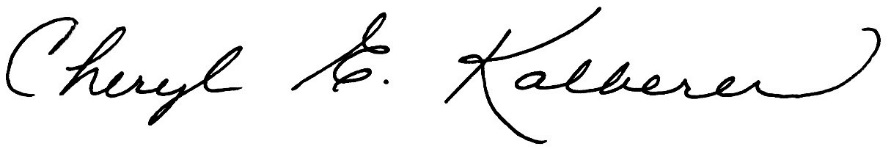 